2017-09-21 15:01Hello Brian,I have been thinking about the additional potential of ACER/CART and, especially, how some of the initiatives that originate at your AGM could receive more on-going support.  I believe that the senior staff leaders in each of the retiree organizations who comprise the membership of ACER/CART, would benefit tremendously from being included in your AGM.  Not only would these senior staff members (regardless of their provincial title) benefit by being able to engage together to share strategies and new initiatives but also to be present in your meeting and able support of our various Presidents in the tasks they undertake.I have spoken with Roger as well as Martha and Martin about this concept and they are supportive.  I am aware that at least one senior staff member already makes the decision to attend.  I believe that each jurisdiction, if they agree, should fund the travel and any accommodation of their own staff, if they decide to participate in the AGM.I hope that you and the other jurisdictions making up the membership of ACER/CART will consider this participation request as a good interjurisdictional communications improvement.I look forward to hearing from you on this topic at your convenience.Best wishes,Jim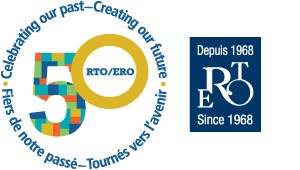 Jim Grieve
Executive Director/Directeur général
The Retired Teachers of Ontario/les enseignantes et enseignants retraités de l'Ontario
300-18 chemin Spadina Road 
Toronto ON M5R 2S7
416-962-4639 ext/poste 222 | 1-800-361-9888
Mobile: 647-502-7443
www.rto-ero.org